ΕΠΑΝΑΛΗΠΤΙΚΟ ΔΙΑΓΩΝΙΣΜΑ 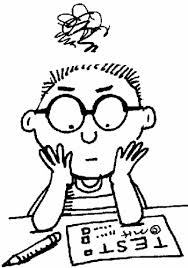 ΟΜΑΔΑ ΠΡΩΤΗ                                                   ΘΕΜΑ ΑΑ1. Να χαρακτηρίσετε τις προτάσεις που ακολουθούν, γράφοντας στη κόλλα σας δίπλα στο γράμμα που αντιστοιχεί σε κάθε πρόταση τη λέξη Σωστό, αν η πρόταση είναι σωστή, ή Λάθος, αν η πρόταση είναι λανθασμένη.   1 Οι προβιομηχανικές κοινωνίες στηρίζονταν σε αυτό που ονόμασε ο Ντυρκέμ οργανική αλληλεγγύη.   2. Η έννοια του «εγώ» κατά τον Μιντ, παραπέμπει στα πρότυπα συμπεριφοράς που επιβάλει η κοινωνία μέσω της κοινωνικοποίησης.   3.  Οι έρευνες του Μάγιο σηματοδότησαν την απαρχή της θεωρίας των «ανθρωπίνων σχέσεων».   4.  Στο πλουραλιστικά πολιτικά συστήματα, οι έχοντες εξουσία χαλιναγωγούνται από τους νόμους και ελέγχονται θεσμικά από το κράτος.   5.  Η θεωρία της σύγκρουσης προκρίνει τον οικονομικό παράγοντα ως το σημαντικότερο αίτιο της προκατάληψης και του ρατσισμού.Μονάδες 15Α2.Ερώτηση πολλαπλής επιλογήςΗ «μητρόπολη» ή κέντρο» ή «πυρήνας» αναφέρεται:         α) στην παγκόσμια καπιταλιστική τάξη των χωρών του Δεύτερου κόσμου.         β) στην παγκόσμια καπιταλιστική τάξη των ανεπτυγμένων χωρών.          γ) ως μια κεντρική έννοια στη θεωρία της εξάρτησης.         δ) το β και το γ.Α3.Ερώτηση πολλαπλής επιλογήςΗ θεωρία της απόκλισης του Μέρτον ανήκει:         α)  στην κριτική θεωρία της σύγκρουσης και επικεντρώνεται σε οικονομικά εγκλήματα.       β) στη θεωρία της κοινωνικής οικολογίας και συγκεκριμένα στη σχολή του Σικάγο.         γ) στη σχολή της συμβολικής αλληλεπίδρασης και αναφέρεται στη δευτερογενή παρέκκλιση.         δ) στις θεωρίες της συναίνεσης και βασίστηκε στην έννοια της ανομίας.Μονάδες 10                                                   ΘΕΜΑ ΒΕρωτήσεις σύντομης απάντησηςΒ1.  Πως συνδέεται η θεωρία του «κατοπτρικού εαυτού» με τους «σημαντικούς άλλους»; (10 μονάδες) Β2.   Ποιο το περιεχόμενο και πως συνδέονται μεταξύ τους οι έννοιες: κοινωνική διαστρωμάτωση, κοινωνικές τάξεις και ανισότητες; (15 μονάδες)Μονάδες15  ΟΜΑΔΑ ΔΕΥΤΕΡΗ ΘΕΜΑ Γ Ερωτήσεις ευρείας ανάπτυξης – συνθετικές-συνδιαστικές.Γ1 α)) Πως δημιουργήθηκε / γεννήθηκε το κράτος κατά τους «κλασσικούς» της Κοινωνιολογίας Μ. Βέμπερ, Α. Κοντ και Κ.Μαρξ; (Μον. 6)
β) Πως συνδέει ο Μ. Βέμπερ το κράτος με την έννομη βία στις κοινωνίες δυτικού τύπου; (Μον. 4)
γ) Γιατί το κράτος αποτελεί σημαντικό θεσμοθετημένο φορέα κοινωνικοποίησης; (Μον. 5)
δ) Ποιες παρεμβάσεις μπορούν να γίνουν από την πλευρά του κράτους στην αντιμετώπιση της προκατάληψης και της οργανωμένης βίας; (Μον. 10)Γ2 α)  Ποιες είναι οι λειτουργίες της εκπαίδευσης και από τι εξαρτώνται; (Μον. 7)β) Πότε εμφανίζεται το σχολείο ως θεσμός και τι μεταδίδει /μεταβιβάζει ως παράγοντας αναπαραγωγής της κοινωνίας; (Μον. 10)γ) Ποια είναι η συμβολή του σχολείου και της διαπολιτισμικής εκπαίδευσης στην ειρηνική επίλυση των συγκρούσεων και την ανάπτυξη της κριτικής σκέψης; (Μον. 8) 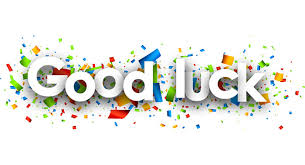 